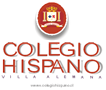 PLAN LECTOR CUARTO BÁSICO 2024LIBROAUTOREDITORIALFECHAEl lugar más bonito del mundoAnn CameronAlfaguaraABRIL La vuelta de Pedro UrdemalesFloridor PérezAlfaguaraMAYO El fantasma de la casa de al ladoIñaki R.DíazSMJUNIOLos sueños de AureliaEduard Márquez TañaEl barco de Vapor AGOSTO Los cretinosRoald DahlAlfaguaraOCTUBRE El chupacabras de PirquePepe PelayoAlfaguaraNOVIEMBRE